Middle East Brochure Checklist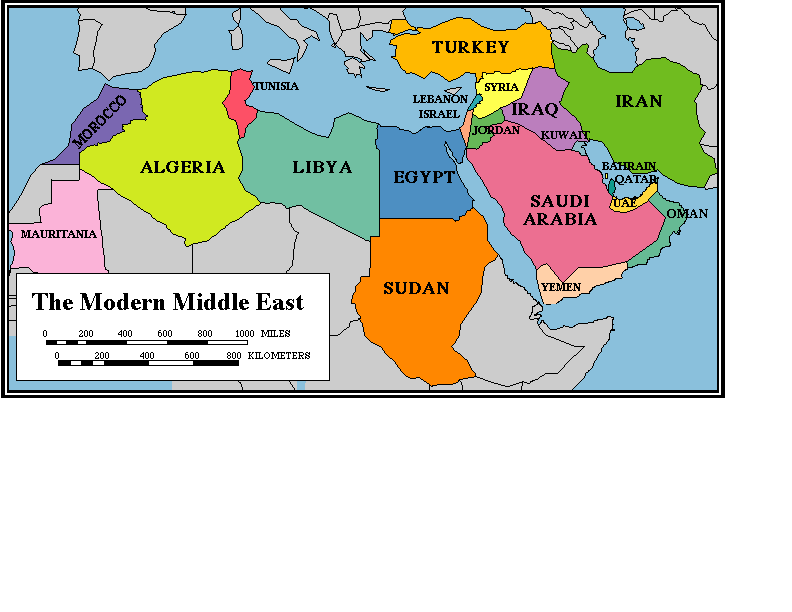 Steps:Do you have it? Written 2-paragraph report on geography (includes important physical features and how they affect life in the Middle East)Written 2-paragraph report on religion (includes important facts about Islam, Christianity, and Judaism). Compares and contrasts religions.  Written 2-paragraph report on Middle Eastern human rights. Includes information on the Arab Spring in at least two countries. 3 images with captions1 mapProofread for spelling/grammar errors